На основании статей 12, 132 Конституции Российской Федерации, Федерального закона от 06.10.2003 № 131-ФЗ «Об общих принципах организации местного самоуправления в Российской Федерации», Закона Оренбургской области от 15.12.2014 года № 2824/781–V-ОЗ «Об объединении муниципальных образований Сорочинского района с городским округом город Сорочинск», руководствуясь статьей 35 Устава муниципального образования Сорочинский городской округ Оренбургской области, Совет депутатов муниципального образования Сорочинский городской округ Оренбургской области РЕШИЛ:1. Внести в  решение Совета депутатов муниципального образования Сорочинский городской округ Оренбургской области от 30.11.2021 № 135 «Об утверждении Положения об администрации Сорочинского городского округа Оренбургской области» (далее – Положение) изменения согласно приложению к настоящему решению.2. Установить, что изменения в Положение об администрации  Сорочинского городского округа Оренбургской области, принятое настоящим решением, вступает в силу после его государственной регистрации и официального опубликования в информационном бюллетене «Сорочинск официальный».3. Контроль за исполнением настоящего решения возложить на постоянные                              депутатские комиссии  Совета депутатов муниципального образования Сорочинский городской округ Оренбургской области.Председатель Совета депутатов муниципального образования Сорочинский городской округ Оренбургской области                                    С.В. ФильченкоГлава муниципального образованияСорочинский городской округ                                                                           Т.П. Мелентьева Приложениек решению Совета депутатовмуниципального образования Сорочинский городской округ Оренбургской областиот 1 февраля 2024 года № 326 Изменения в Положениеоб администрации Сорочинского городского округа Оренбургской областиПункт 3.21. раздела III Положения дополнить подпунктом 3.21.11. следующего содержания:«3.21.11. Осуществление деятельности, связанной с использованием сведений составляющих государственную тайну и обеспечение защиты государственной тайны в соответствии с законодательством Российской Федерации.».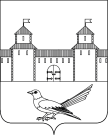 СОВЕТ ДЕПУТАТОВМУНИЦИПАЛЬНОГО ОБРАЗОВАНИЯСОРОЧИНСКИЙ ГОРОДСКОЙ ОКРУГОРЕНБУРГСКОЙ ОБЛАСТИ(XXXIII СЕССИЯ ШЕСТОГО СОЗЫВА)РЕШЕНИЕот 1 февраля 2024 года № 326О внесении изменений в решение Совета депутатов муниципального образования Сорочинский городской округ Оренбургской области от 30.11.2021 № 135 «Об утверждении Положения об администрации Сорочинского городского округа Оренбургской области            (с учетом изменений от 12.08.2022 № 201)